´ 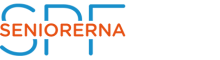 Bodekull Verksamhetsberättelse 2021 Styrelsen för SPF Bodekull avger härmed följande verksamhetsberättelse för verksamhetsåret 2021 Styrelsen har under året varit följande: Paul Hedlund, ordförande Kersti Gustafsson, v ordförande Ingrid Klemedson, sekreterare Kristina Wihlstrand, kassör Eva Leandersson, v sekreterare Brodde Nilsson, v kassör Carola Nilsson Anette Kofod Jensen Göran Wising Styrelsesammanträde 2021 Styrelsen har under året haft 9 protokollförda sammanträden samt en planeringsdag .Medlemsantal Den 31/12 2021 hade föreningen 705 medlemmar. Månadsmöten 2021 7 månadsmöten har avhållits under året med i snitt 120 deltagare. Pga av pandemin och de restriktioner som gällt under året var styrelsen tvungna att ställa in alla månadsmöten fr o m mars månad.Medlemsbrev Styrelsen beslutade under våren att hålla kontakten med ett månatligt utskick av ett medlemsbrev till samtliga medlemmar via posten. Seniorernas Hus Under hösten 2021 augusti t.o.m. november har vi haft normal verksamhet med underhållning och föreläsningar. Övriga aktiviteter Bordtennis, Boule, Bowling, Golf och stavgång har kunnat genomföras. Karlshamn den 16 Mars 2022 Paul Hedlund  Kersti Gustafsson  Kristina Wihlstrand  Brodde Nilsson Ingrid Klemedson Carola Nilsson Göran Wising  Eva Leandersson Anette Kofod Jensen